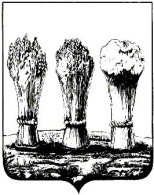 Глава администрации Первомайского района города ПензыП Р И К А ЗОб утверждении плана мероприятий по противодействию коррупции в администрации Первомайского района города Пензы на 2021 годВ соответствии с Федеральным  законом от 25.12.2008 N 273-ФЗ "О противодействии коррупции", Законом Пензенской области от 14.11.2006 N 1141-ЗПО "О противодействии коррупции в Пензенской области",                                                   ПРИКАЗЫВАЮ:1. Утвердить план мероприятий по противодействию коррупции в администрации Первомайского района города Пензы на 2021 год согласно приложению.2. Признать утратившими силу:- Приказ главы администрации Первомайского района города Пензы от 19.12.2019 N 420-р "Об утверждении плана мероприятий по противодействию коррупции в администрации Первомайского района города Пензы на 2020 год".3. Отделу делопроизводства и хозяйственного обеспечения администрации Первомайского района города Пензы опубликовать настоящий приказ в муниципальной газете "Пенза" и разместить на официальном сайте администрации города Пензы в информационно-коммуникационной сети "Интернет".4. Контроль за исполнением настоящего приказа возложить на заместителя главы администрации Н.В. Озерову.Глава администрации                                                                                         Л.Г.Белякова                                                                                                                                         Приложение к приказу                                                                                                                                         главы администрации                                                                                                                                         Первомайского района                                                                                                                                         от «___»________2020 №____ПЛАНМероприятий по противодействию коррупции  в администрации Первомайского района города Пензы на 2021 год.Заместитель главы администрации                                                                 Н.В. Озерова320-р30.12.20N п/пМероприятиеМероприятиеОтветственный исполнительОтветственный исполнительОтветственный исполнительСрок исполнения1223334Раздел 1. Совершенствование организационной и правовой основы противодействия коррупцииРаздел 1. Совершенствование организационной и правовой основы противодействия коррупцииРаздел 1. Совершенствование организационной и правовой основы противодействия коррупцииРаздел 1. Совершенствование организационной и правовой основы противодействия коррупцииРаздел 1. Совершенствование организационной и правовой основы противодействия коррупцииРаздел 1. Совершенствование организационной и правовой основы противодействия коррупцииРаздел 1. Совершенствование организационной и правовой основы противодействия коррупции1.1.Обеспечение деятельности структуры противодействия коррупции. Формирование нормативной правовой основы противодействия коррупции, планирование мероприятий, подготовка аналитических, обобщающих материаловОбеспечение деятельности структуры противодействия коррупции. Формирование нормативной правовой основы противодействия коррупции, планирование мероприятий, подготовка аналитических, обобщающих материаловОбеспечение деятельности структуры противодействия коррупции. Формирование нормативной правовой основы противодействия коррупции, планирование мероприятий, подготовка аналитических, обобщающих материаловОбеспечение деятельности структуры противодействия коррупции. Формирование нормативной правовой основы противодействия коррупции, планирование мероприятий, подготовка аналитических, обобщающих материаловОбеспечение деятельности структуры противодействия коррупции. Формирование нормативной правовой основы противодействия коррупции, планирование мероприятий, подготовка аналитических, обобщающих материаловОбеспечение деятельности структуры противодействия коррупции. Формирование нормативной правовой основы противодействия коррупции, планирование мероприятий, подготовка аналитических, обобщающих материалов1.1.1.Приведение нормативной правовой базы по противодействию коррупции в соответствие с действующим законодательствомПриведение нормативной правовой базы по противодействию коррупции в соответствие с действующим законодательствомкурирующий заместитель главы администрации;начальник отдела делопроизводства и хозяйственного обеспечения;главный специалист-юрисконсульткурирующий заместитель главы администрации;начальник отдела делопроизводства и хозяйственного обеспечения;главный специалист-юрисконсульткурирующий заместитель главы администрации;начальник отдела делопроизводства и хозяйственного обеспечения;главный специалист-юрисконсультВ течение года (по мере необходимости)1.1.2.Обеспечение эффективного функционирования комиссий по соблюдению требований к служебному поведению муниципальных служащих и урегулированию конфликта интересовОбеспечение эффективного функционирования комиссий по соблюдению требований к служебному поведению муниципальных служащих и урегулированию конфликта интересовкурирующий заместитель главы администрации;начальник отдела делопроизводства и хозяйственного обеспечения;главный специалист-юрисконсульткурирующий заместитель главы администрации;начальник отдела делопроизводства и хозяйственного обеспечения;главный специалист-юрисконсульткурирующий заместитель главы администрации;начальник отдела делопроизводства и хозяйственного обеспечения;главный специалист-юрисконсультВ течение года (по мере необходимости)1.1.3.Мониторинг реализации мероприятий по противодействию коррупцииМониторинг реализации мероприятий по противодействию коррупциикурирующий заместитель главы администрации;главный специалист-юрисконсульткурирующий заместитель главы администрации;главный специалист-юрисконсульткурирующий заместитель главы администрации;главный специалист-юрисконсультДо 10 апреляДо 10 июляДо 10 октябряДо 10 января1.1.4.Мониторинг проведения антикоррупционной экспертизы нормативных правовых актов и их проектовМониторинг проведения антикоррупционной экспертизы нормативных правовых актов и их проектовкурирующий заместитель главы администрации;главный специалист-юрисконсульткурирующий заместитель главы администрации;главный специалист-юрисконсульткурирующий заместитель главы администрации;главный специалист-юрисконсультЕжеквартально1.1.5.Мониторинг осуществления независимой антикоррупционной экспертизы нормативных правовых актов и их проектов.Мониторинг осуществления независимой антикоррупционной экспертизы нормативных правовых актов и их проектов.курирующий заместитель главы администрации;главный специалист-юрисконсульткурирующий заместитель главы администрации;главный специалист-юрисконсульткурирующий заместитель главы администрации;главный специалист-юрисконсультЕжеквартально1.1.6.Рассмотрение вопросов правоприменительной практики по результатам вступивших в законную силу решений судов, арбитражных судов о признании недействительными правовых актов, незаконными решений и действий (бездействия) должностных лиц в целях выработки и принятия мер по предупреждению и устранению причин выявленных нарушений.Рассмотрение вопросов правоприменительной практики по результатам вступивших в законную силу решений судов, арбитражных судов о признании недействительными правовых актов, незаконными решений и действий (бездействия) должностных лиц в целях выработки и принятия мер по предупреждению и устранению причин выявленных нарушений.главный специалист-юрисконсультглавный специалист-юрисконсультглавный специалист-юрисконсультВ течение года1.1.7.Анализ информации правоохранительных органов о борьбе с коррупционными преступлениями в целях выявления причин и условий, способствующих совершению преступлений, и сфер деятельности с высокими коррупционными рисками.Анализ информации правоохранительных органов о борьбе с коррупционными преступлениями в целях выявления причин и условий, способствующих совершению преступлений, и сфер деятельности с высокими коррупционными рисками.начальник отдела делопроизводства и хозяйственного обеспечения;главный специалист-юрисконсультначальник отдела делопроизводства и хозяйственного обеспечения;главный специалист-юрисконсультначальник отдела делопроизводства и хозяйственного обеспечения;главный специалист-юрисконсультВ течение года1.2.Правовая подготовка лиц, ответственных за антикоррупционную работуПравовая подготовка лиц, ответственных за антикоррупционную работу1.2.1.Обучение сотрудников, ответственных за антикоррупционную работу, по вопросам нормативного правового регулирования антикоррупционной деятельности. Участие в тематических семинарах, совещаниях, программам повышения квалификации.Обучение сотрудников, ответственных за антикоррупционную работу, по вопросам нормативного правового регулирования антикоррупционной деятельности. Участие в тематических семинарах, совещаниях, программам повышения квалификации.курирующий заместитель главы администрации;начальник отдела делопроизводства и хозяйственного обеспечения;главный специалист-юрисконсульткурирующий заместитель главы администрации;начальник отдела делопроизводства и хозяйственного обеспечения;главный специалист-юрисконсульткурирующий заместитель главы администрации;начальник отдела делопроизводства и хозяйственного обеспечения;главный специалист-юрисконсультВ течение годаРаздел 2. Выявление причин и условий проявления коррупции в деятельности муниципальных служащих, мониторинг коррупционных рисков и их устранениеРаздел 2. Выявление причин и условий проявления коррупции в деятельности муниципальных служащих, мониторинг коррупционных рисков и их устранениеРаздел 2. Выявление причин и условий проявления коррупции в деятельности муниципальных служащих, мониторинг коррупционных рисков и их устранениеРаздел 2. Выявление причин и условий проявления коррупции в деятельности муниципальных служащих, мониторинг коррупционных рисков и их устранениеРаздел 2. Выявление причин и условий проявления коррупции в деятельности муниципальных служащих, мониторинг коррупционных рисков и их устранениеРаздел 2. Выявление причин и условий проявления коррупции в деятельности муниципальных служащих, мониторинг коррупционных рисков и их устранениеРаздел 2. Выявление причин и условий проявления коррупции в деятельности муниципальных служащих, мониторинг коррупционных рисков и их устранение2.1.Формирование правового пространства, свободного от коррупциогенных факторовФормирование правового пространства, свободного от коррупциогенных факторовФормирование правового пространства, свободного от коррупциогенных факторовФормирование правового пространства, свободного от коррупциогенных факторовФормирование правового пространства, свободного от коррупциогенных факторовФормирование правового пространства, свободного от коррупциогенных факторов2.1.1.Систематическое проведение оценки коррупционных рисков, возникающих при реализации полномочий, внесение изменений в перечни должностей, замещение которых связано с коррупционными рискамикурирующий заместитель главы администрации;начальник отдела делопроизводства и хозяйственного обеспечения;главный специалист-юрисконсульткурирующий заместитель главы администрации;начальник отдела делопроизводства и хозяйственного обеспечения;главный специалист-юрисконсульткурирующий заместитель главы администрации;начальник отдела делопроизводства и хозяйственного обеспечения;главный специалист-юрисконсультДо 20 декабряДо 20 декабря2.1.2.Проведение антикоррупционной экспертизы нормативных правовых актов и их проектов в соответствии с действующим законодательствомкурирующий заместитель главы администрации;главный специалист-юрисконсульткурирующий заместитель главы администрации;главный специалист-юрисконсульткурирующий заместитель главы администрации;главный специалист-юрисконсультВ течение годаВ течение года2.1.3.Размещение проектов нормативных правовых актов на официальном сайте администрации города Пензы в информационно-телекоммуникационной сети "Интернет" для проведения независимой антикоррупционной экспертизыначальник отдела делопроизводства и хозяйственного обеспечения;главный специалист-юрисконсультначальник отдела делопроизводства и хозяйственного обеспечения;главный специалист-юрисконсультначальник отдела делопроизводства и хозяйственного обеспечения;главный специалист-юрисконсультВ течение годаВ течение года2.1.4.Принятие мер по повышению эффективности кадровой работы в части, касающейся ведения личных дел лиц, замещающих должности муниципальной службы, в том числе контроля за актуализацией сведений, содержащихся в анкетах, представляемых при назначении на указанные должности и поступлении на такую службу, об их родственниках и свойственниках в целях выявления возможного конфликта интересовкурирующий заместитель главы администрации;начальник отдела делопроизводства и хозяйственного обеспечениякурирующий заместитель главы администрации;начальник отдела делопроизводства и хозяйственного обеспечениякурирующий заместитель главы администрации;начальник отдела делопроизводства и хозяйственного обеспеченияВ течение годаВ течение года2.2.Минимизация коррупциогенных факторов в сфере использования бюджетных средств. Совершенствование практики осуществления муниципальных закупокМинимизация коррупциогенных факторов в сфере использования бюджетных средств. Совершенствование практики осуществления муниципальных закупокМинимизация коррупциогенных факторов в сфере использования бюджетных средств. Совершенствование практики осуществления муниципальных закупокМинимизация коррупциогенных факторов в сфере использования бюджетных средств. Совершенствование практики осуществления муниципальных закупокМинимизация коррупциогенных факторов в сфере использования бюджетных средств. Совершенствование практики осуществления муниципальных закупокМинимизация коррупциогенных факторов в сфере использования бюджетных средств. Совершенствование практики осуществления муниципальных закупок2.2.1.Осуществление комплекса мер, направленных на обеспечение законности и эффективности использования бюджетных средствкурирующий заместитель главы администрации;начальник отдела финансов, учета и отчетностикурирующий заместитель главы администрации;начальник отдела финансов, учета и отчетностикурирующий заместитель главы администрации;начальник отдела финансов, учета и отчетностиВ течение годаВ течение года2.2.2.Проведение экспертизы заявок заказчиков на соответствие Федеральному закону от 05.04.2013 N 44-ФЗ "О контрактной системе в сфере закупок товаров, работ, услуг для обеспечения государственных и муниципальных нужд" (с последующими изменениями) при осуществлении закупоккурирующий заместитель главы администрации;начальник отдела социально-экономического развития территории района;главный специалист-юрисконсульткурирующий заместитель главы администрации;начальник отдела социально-экономического развития территории района;главный специалист-юрисконсульткурирующий заместитель главы администрации;начальник отдела социально-экономического развития территории района;главный специалист-юрисконсультВ течение годаВ течение года2.2.3.Повышение национального рейтинга прозрачности закупок в городе Пензекурирующий заместитель главы администрации;начальник отдела социально-экономического развития территории районакурирующий заместитель главы администрации;начальник отдела социально-экономического развития территории районакурирующий заместитель главы администрации;начальник отдела социально-экономического развития территории районаВ течение годаВ течение годаРаздел 3. Повышение эффективности механизмов урегулирования конфликта интересов, обеспечение соблюдения муниципальными служащими города Пензы ограничений, запретов и принципов служебного поведения в связи с исполнением ими должностных обязанностей, а также ответственности за их нарушениеРаздел 3. Повышение эффективности механизмов урегулирования конфликта интересов, обеспечение соблюдения муниципальными служащими города Пензы ограничений, запретов и принципов служебного поведения в связи с исполнением ими должностных обязанностей, а также ответственности за их нарушениеРаздел 3. Повышение эффективности механизмов урегулирования конфликта интересов, обеспечение соблюдения муниципальными служащими города Пензы ограничений, запретов и принципов служебного поведения в связи с исполнением ими должностных обязанностей, а также ответственности за их нарушениеРаздел 3. Повышение эффективности механизмов урегулирования конфликта интересов, обеспечение соблюдения муниципальными служащими города Пензы ограничений, запретов и принципов служебного поведения в связи с исполнением ими должностных обязанностей, а также ответственности за их нарушениеРаздел 3. Повышение эффективности механизмов урегулирования конфликта интересов, обеспечение соблюдения муниципальными служащими города Пензы ограничений, запретов и принципов служебного поведения в связи с исполнением ими должностных обязанностей, а также ответственности за их нарушениеРаздел 3. Повышение эффективности механизмов урегулирования конфликта интересов, обеспечение соблюдения муниципальными служащими города Пензы ограничений, запретов и принципов служебного поведения в связи с исполнением ими должностных обязанностей, а также ответственности за их нарушениеРаздел 3. Повышение эффективности механизмов урегулирования конфликта интересов, обеспечение соблюдения муниципальными служащими города Пензы ограничений, запретов и принципов служебного поведения в связи с исполнением ими должностных обязанностей, а также ответственности за их нарушение3.1.Мониторинг соблюдения муниципальными служащими запретов, ограничений и выполнения обязанностей, установленных в целях противодействия коррупцииМониторинг соблюдения муниципальными служащими запретов, ограничений и выполнения обязанностей, установленных в целях противодействия коррупцииМониторинг соблюдения муниципальными служащими запретов, ограничений и выполнения обязанностей, установленных в целях противодействия коррупцииМониторинг соблюдения муниципальными служащими запретов, ограничений и выполнения обязанностей, установленных в целях противодействия коррупции3.1.1.Обеспечение контроля за исполнением установленного порядка сообщения лицами, замещающими должности муниципальной службы в администрации Первомайского района города Пензы, о получении ими подарка в связи с протокольными мероприятиями, служебными командировками и другими официальными мероприятиями, участие в которых связано с их должностным положением или исполнением ими служебных (должностных) обязанностей, порядка сдачи и оценки подарка, реализации (выкупа) и зачисления средств, вырученных от его реализацииОбеспечение контроля за исполнением установленного порядка сообщения лицами, замещающими должности муниципальной службы в администрации Первомайского района города Пензы, о получении ими подарка в связи с протокольными мероприятиями, служебными командировками и другими официальными мероприятиями, участие в которых связано с их должностным положением или исполнением ими служебных (должностных) обязанностей, порядка сдачи и оценки подарка, реализации (выкупа) и зачисления средств, вырученных от его реализацииОбеспечение контроля за исполнением установленного порядка сообщения лицами, замещающими должности муниципальной службы в администрации Первомайского района города Пензы, о получении ими подарка в связи с протокольными мероприятиями, служебными командировками и другими официальными мероприятиями, участие в которых связано с их должностным положением или исполнением ими служебных (должностных) обязанностей, порядка сдачи и оценки подарка, реализации (выкупа) и зачисления средств, вырученных от его реализациикурирующий заместитель главы администрации;начальник отдела делопроизводства и хозяйственного обеспеченияВ течение годаВ течение года3.1.2.Организация рассмотрения уведомлений муниципальных служащих администрации Первомайского района города Пензы о факте обращения в целях склонения к совершению коррупционных правонарушенийОрганизация рассмотрения уведомлений муниципальных служащих администрации Первомайского района города Пензы о факте обращения в целях склонения к совершению коррупционных правонарушенийОрганизация рассмотрения уведомлений муниципальных служащих администрации Первомайского района города Пензы о факте обращения в целях склонения к совершению коррупционных правонарушенийкурирующий заместитель главы администрации;начальник отдела делопроизводства и хозяйственного обеспеченияВ течение годаВ течение года3.1.3.Проведение работы по предотвращению, выявлению и урегулированию конфликта интересов в администрации Первомайского района города Пензы, анализ случаев возникновения конфликта интересов, одной из сторон которого являются муниципальные служащие администрации Первомайского района города Пензы, применение мер юридической ответственности, предусмотренных законодательством Российской ФедерацииПроведение работы по предотвращению, выявлению и урегулированию конфликта интересов в администрации Первомайского района города Пензы, анализ случаев возникновения конфликта интересов, одной из сторон которого являются муниципальные служащие администрации Первомайского района города Пензы, применение мер юридической ответственности, предусмотренных законодательством Российской ФедерацииПроведение работы по предотвращению, выявлению и урегулированию конфликта интересов в администрации Первомайского района города Пензы, анализ случаев возникновения конфликта интересов, одной из сторон которого являются муниципальные служащие администрации Первомайского района города Пензы, применение мер юридической ответственности, предусмотренных законодательством Российской Федерациикурирующий заместитель главы администрации;начальник отдела делопроизводства и хозяйственного обеспеченияВ течение годаВ течение года3.1.4.Организация рассмотрения уведомлений муниципальных служащих администрации Первомайского района города Пензы о выполнении иной оплачиваемой работыОрганизация рассмотрения уведомлений муниципальных служащих администрации Первомайского района города Пензы о выполнении иной оплачиваемой работыОрганизация рассмотрения уведомлений муниципальных служащих администрации Первомайского района города Пензы о выполнении иной оплачиваемой работыкурирующий заместитель главы администрации;начальник отдела делопроизводства и хозяйственного обеспеченияВ течение годаВ течение года3.1.5.Организация представления лицами, замещающими должности муниципальной службы в администрации Первомайского района города Пензы, сведений об адресах сайтов и (или) страниц сайтов в информационно-телекоммуникационной сети "Интернет"Организация представления лицами, замещающими должности муниципальной службы в администрации Первомайского района города Пензы, сведений об адресах сайтов и (или) страниц сайтов в информационно-телекоммуникационной сети "Интернет"Организация представления лицами, замещающими должности муниципальной службы в администрации Первомайского района города Пензы, сведений об адресах сайтов и (или) страниц сайтов в информационно-телекоммуникационной сети "Интернет"курирующий заместитель главы администрации;начальник отдела делопроизводства и хозяйственного обеспеченияДо 01 апреляДо 01 апреля3.1.6.Организация представления лицами, замещающими должности муниципальной службы в администрации Первомайского района города Пензы, сведений о доходах, расходах, об имуществе и обязательствах имущественного характераОрганизация представления лицами, замещающими должности муниципальной службы в администрации Первомайского района города Пензы, сведений о доходах, расходах, об имуществе и обязательствах имущественного характераОрганизация представления лицами, замещающими должности муниципальной службы в администрации Первомайского района города Пензы, сведений о доходах, расходах, об имуществе и обязательствах имущественного характеракурирующий заместитель главы администрации;начальник отдела делопроизводства и хозяйственного обеспеченияДо 30 апреляДо 30 апреля3.1.7.Организация размещения сведений о доходах, расходах, об имуществе и обязательствах имущественного характера в информационно-телекоммуникационной сети "Интернет" на официальном сайте администрации города Пензы и представление этих сведений средствам массовой информации для опубликования в связи с их запросамиОрганизация размещения сведений о доходах, расходах, об имуществе и обязательствах имущественного характера в информационно-телекоммуникационной сети "Интернет" на официальном сайте администрации города Пензы и представление этих сведений средствам массовой информации для опубликования в связи с их запросамиОрганизация размещения сведений о доходах, расходах, об имуществе и обязательствах имущественного характера в информационно-телекоммуникационной сети "Интернет" на официальном сайте администрации города Пензы и представление этих сведений средствам массовой информации для опубликования в связи с их запросамикурирующий заместитель главы администрации;начальник отдела делопроизводства и хозяйственного обеспечениятечение 14 рабочих дней со дня истечения срока, установленного для их подачитечение 14 рабочих дней со дня истечения срока, установленного для их подачи3.1.8.Мониторинг представления сведений о доходах, расходах, об имуществе и обязательствах имущественного характера, представленных лицами, замещающими должности муниципальной службы в администрации Первомайского района города Пензы в рамках декларационной кампанииМониторинг представления сведений о доходах, расходах, об имуществе и обязательствах имущественного характера, представленных лицами, замещающими должности муниципальной службы в администрации Первомайского района города Пензы в рамках декларационной кампанииМониторинг представления сведений о доходах, расходах, об имуществе и обязательствах имущественного характера, представленных лицами, замещающими должности муниципальной службы в администрации Первомайского района города Пензы в рамках декларационной кампаниикурирующий заместитель главы администрации;начальник отдела делопроизводства и хозяйственного обеспечения;главный специалист-юрисконсультДекабрьДекабрь3.2.Выявление коррупционных и иных правонарушений в органах местного самоуправления города ПензыВыявление коррупционных и иных правонарушений в органах местного самоуправления города ПензыВыявление коррупционных и иных правонарушений в органах местного самоуправления города Пензы3.2.1.Анализ жалоб и обращений граждан и организаций, а также публикаций в средствах массовой информации и информационно-телекоммуникационной сети "Интернет" в целях выявления коррупционных правонарушений в администрации Первомайского района города ПензыАнализ жалоб и обращений граждан и организаций, а также публикаций в средствах массовой информации и информационно-телекоммуникационной сети "Интернет" в целях выявления коррупционных правонарушений в администрации Первомайского района города ПензыАнализ жалоб и обращений граждан и организаций, а также публикаций в средствах массовой информации и информационно-телекоммуникационной сети "Интернет" в целях выявления коррупционных правонарушений в администрации Первомайского района города Пензыкурирующий заместитель главы администрации;начальник отдела делопроизводства и хозяйственного обеспечения;главный специалист-юрисконсультВ течение годаВ течение года3.2.2.Проведение проверок сведений, представляемых гражданами, претендующими на замещение должностей муниципальной службы в администрации Первомайского района города ПензыПроведение проверок сведений, представляемых гражданами, претендующими на замещение должностей муниципальной службы в администрации Первомайского района города ПензыПроведение проверок сведений, представляемых гражданами, претендующими на замещение должностей муниципальной службы в администрации Первомайского района города Пензыкурирующий заместитель главы администрации;начальник отдела делопроизводства и хозяйственного обеспеченияВ течение годаВ течение года3.2.3.Проведение проверок достоверности и полноты сведений о доходах, расходах, об имуществе и обязательствах имущественного характера, представленных лицами, замещающими муниципальной службы в администрации Первомайского района города ПензыПроведение проверок достоверности и полноты сведений о доходах, расходах, об имуществе и обязательствах имущественного характера, представленных лицами, замещающими муниципальной службы в администрации Первомайского района города ПензыПроведение проверок достоверности и полноты сведений о доходах, расходах, об имуществе и обязательствах имущественного характера, представленных лицами, замещающими муниципальной службы в администрации Первомайского района города Пензыкурирующий заместитель главы администрации;начальник отдела делопроизводства и хозяйственного обеспеченияВ течение года (при поступлении информации)В течение года (при поступлении информации)3.2.4.Проведение проверок соблюдения муниципальными служащими администрации Первомайского района города Пензы ограничений, запретов и неисполнения обязанностей, установленных в целях противодействия коррупцииПроведение проверок соблюдения муниципальными служащими администрации Первомайского района города Пензы ограничений, запретов и неисполнения обязанностей, установленных в целях противодействия коррупцииПроведение проверок соблюдения муниципальными служащими администрации Первомайского района города Пензы ограничений, запретов и неисполнения обязанностей, установленных в целях противодействия коррупциикурирующий заместитель главы администрации;начальник отдела делопроизводства и хозяйственного обеспеченияВ течение годаВ течение года3.2.5.Проведение проверок соблюдения гражданами, замещавшими должности муниципальной службы в администрации Первомайского района города Пензы, ограничений при заключении ими после увольнения с муниципальной службы трудового договора и (или) гражданско-правового договора в случаях, предусмотренных федеральными законамиПроведение проверок соблюдения гражданами, замещавшими должности муниципальной службы в администрации Первомайского района города Пензы, ограничений при заключении ими после увольнения с муниципальной службы трудового договора и (или) гражданско-правового договора в случаях, предусмотренных федеральными законамиПроведение проверок соблюдения гражданами, замещавшими должности муниципальной службы в администрации Первомайского района города Пензы, ограничений при заключении ими после увольнения с муниципальной службы трудового договора и (или) гражданско-правового договора в случаях, предусмотренных федеральными законамикурирующий заместитель главы администрации;начальник отдела делопроизводства и хозяйственного обеспеченияВ течение годаВ течение года3.2.6.Проведение анализа уведомлений муниципальных служащих администрации Первомайского района города Пензы об иной оплачиваемой деятельности с целью выявления конфликта интересов и других нарушений требований к служебному поведениюПроведение анализа уведомлений муниципальных служащих администрации Первомайского района города Пензы об иной оплачиваемой деятельности с целью выявления конфликта интересов и других нарушений требований к служебному поведениюПроведение анализа уведомлений муниципальных служащих администрации Первомайского района города Пензы об иной оплачиваемой деятельности с целью выявления конфликта интересов и других нарушений требований к служебному поведениюкурирующий заместитель главы администрации;начальник отдела делопроизводства и хозяйственного обеспечения;главный специалист-юрисконсультВ течение годаВ течение года3.2.7.Анализ случаев возникновения конфликта интересов, одной из сторон которого являются муниципальные служащие администрации Первомайского района города ПензыАнализ случаев возникновения конфликта интересов, одной из сторон которого являются муниципальные служащие администрации Первомайского района города ПензыАнализ случаев возникновения конфликта интересов, одной из сторон которого являются муниципальные служащие администрации Первомайского района города Пензыкурирующий заместитель главы администрации;начальник отдела делопроизводства и хозяйственного обеспечения;главный специалист-юрисконсультВ течение годаВ течение года3.2.8.Анализ сведений о доходах, расходах, об имуществе и обязательствах имущественного характера, представленных лицами, замещающими должности муниципальной службы в администрации Первомайского района города Пензы, с целью выявления конфликта интересовАнализ сведений о доходах, расходах, об имуществе и обязательствах имущественного характера, представленных лицами, замещающими должности муниципальной службы в администрации Первомайского района города Пензы, с целью выявления конфликта интересовАнализ сведений о доходах, расходах, об имуществе и обязательствах имущественного характера, представленных лицами, замещающими должности муниципальной службы в администрации Первомайского района города Пензы, с целью выявления конфликта интересовкурирующий заместитель главы администрации;начальник отдела делопроизводства и хозяйственного обеспечения;главный специалист-юрисконсультВ течение годаВ течение года3.2.9.Проведение анализа сведений о расходах, представленных лицами, замещающими должности муниципальной службы в администрации Первомайского района города Пензы, в целях установления источников средств, за счет которых совершена сделкаПроведение анализа сведений о расходах, представленных лицами, замещающими должности муниципальной службы в администрации Первомайского района города Пензы, в целях установления источников средств, за счет которых совершена сделкаПроведение анализа сведений о расходах, представленных лицами, замещающими должности муниципальной службы в администрации Первомайского района города Пензы, в целях установления источников средств, за счет которых совершена сделкакурирующий заместитель главы администрации;начальник отдела делопроизводства и хозяйственного обеспечения;главный специалист-юрисконсультДо 30 июняДо 30 июня3.3.Правовое просвещение муниципальных служащих, консультированиеПравовое просвещение муниципальных служащих, консультированиеПравовое просвещение муниципальных служащих, консультирование3.3.1.Проведение вводных семинаров-тренингов с муниципальными служащими администрации Первомайского района города Пензы, впервые поступившими на муниципальную службуПроведение вводных семинаров-тренингов с муниципальными служащими администрации Первомайского района города Пензы, впервые поступившими на муниципальную службуПроведение вводных семинаров-тренингов с муниципальными служащими администрации Первомайского района города Пензы, впервые поступившими на муниципальную службукурирующий заместитель главы администрации;начальник отдела делопроизводства и хозяйственного обеспеченияВ течение годаВ течение года3.3.2.Проведение регулярных семинаров-тренингов для муниципальных служащих по вопросам противодействия коррупции, соблюдения ограничений, запретов и исполнения обязанностей, установленных в целях противодействия коррупцииПроведение регулярных семинаров-тренингов для муниципальных служащих по вопросам противодействия коррупции, соблюдения ограничений, запретов и исполнения обязанностей, установленных в целях противодействия коррупцииПроведение регулярных семинаров-тренингов для муниципальных служащих по вопросам противодействия коррупции, соблюдения ограничений, запретов и исполнения обязанностей, установленных в целях противодействия коррупциикурирующий заместитель главы администрации;начальник отдела делопроизводства и хозяйственного обеспечения;главный специалист-юрисконсультне реже одного раза в годне реже одного раза в год3.3.3.Проведение специальных семинаров-тренингов для детального ознакомления муниципальных служащих с новыми правовыми нормами в случае существенных изменений законодательства в сфере противодействия коррупцииПроведение специальных семинаров-тренингов для детального ознакомления муниципальных служащих с новыми правовыми нормами в случае существенных изменений законодательства в сфере противодействия коррупцииПроведение специальных семинаров-тренингов для детального ознакомления муниципальных служащих с новыми правовыми нормами в случае существенных изменений законодательства в сфере противодействия коррупциикурирующий заместитель главы администрации;начальник отдела делопроизводства и хозяйственного обеспечения;главный специалист-юрисконсультЕжеквартальноЕжеквартально3.3.4.Проведение тренингов (бесед) с муниципальными служащими администрации Первомайского района города Пензы, увольняющимися со службыПроведение тренингов (бесед) с муниципальными служащими администрации Первомайского района города Пензы, увольняющимися со службыПроведение тренингов (бесед) с муниципальными служащими администрации Первомайского района города Пензы, увольняющимися со службыкурирующий заместитель главы администрации;начальник отдела делопроизводства и хозяйственного обеспеченияВ течение годаВ течение года3.3.5.Оказание консультационной помощи муниципальным служащим администрации Первомайского района города Пензы по вопросам противодействия коррупцииОказание консультационной помощи муниципальным служащим администрации Первомайского района города Пензы по вопросам противодействия коррупцииОказание консультационной помощи муниципальным служащим администрации Первомайского района города Пензы по вопросам противодействия коррупциикурирующий заместитель главы администрации;начальник отдела делопроизводства и хозяйственного обеспечения;главный специалист-юрисконсультВ течение годаВ течение годаРаздел 4. Взаимодействие администрации Первомайского района города Пензы с институтами гражданского общества и гражданами, а также создание эффективной системы обратной связи, обеспечение доступности информации о деятельности органов властиРаздел 4. Взаимодействие администрации Первомайского района города Пензы с институтами гражданского общества и гражданами, а также создание эффективной системы обратной связи, обеспечение доступности информации о деятельности органов властиРаздел 4. Взаимодействие администрации Первомайского района города Пензы с институтами гражданского общества и гражданами, а также создание эффективной системы обратной связи, обеспечение доступности информации о деятельности органов властиРаздел 4. Взаимодействие администрации Первомайского района города Пензы с институтами гражданского общества и гражданами, а также создание эффективной системы обратной связи, обеспечение доступности информации о деятельности органов властиРаздел 4. Взаимодействие администрации Первомайского района города Пензы с институтами гражданского общества и гражданами, а также создание эффективной системы обратной связи, обеспечение доступности информации о деятельности органов властиРаздел 4. Взаимодействие администрации Первомайского района города Пензы с институтами гражданского общества и гражданами, а также создание эффективной системы обратной связи, обеспечение доступности информации о деятельности органов властиРаздел 4. Взаимодействие администрации Первомайского района города Пензы с институтами гражданского общества и гражданами, а также создание эффективной системы обратной связи, обеспечение доступности информации о деятельности органов власти4.1.Правовое антикоррупционное просвещение граждан4.1.1.Обеспечение наполнения, регулярного обновления и поддержания в актуальном состоянии подраздела "Противодействие коррупции" раздела "Первомайский район" официального сайта администрации города Пензыкурирующий заместитель главы администрации;начальник отдела делопроизводства и хозяйственного обеспечениякурирующий заместитель главы администрации;начальник отдела делопроизводства и хозяйственного обеспечениякурирующий заместитель главы администрации;начальник отдела делопроизводства и хозяйственного обеспеченияВ течение годаВ течение года4.1.2.Обеспечение функционирования "телефона доверия" по вопросам противодействия коррупции, прием электронных сообщений по фактам коррупциикурирующий заместитель главы администрации;начальник отдела делопроизводства и хозяйственного обеспечениякурирующий заместитель главы администрации;начальник отдела делопроизводства и хозяйственного обеспечениякурирующий заместитель главы администрации;начальник отдела делопроизводства и хозяйственного обеспеченияВ течение годаВ течение года4.2.Вовлечение институтов гражданского общества в деятельность администрации Первомайского района города Пензы в качестве независимых экспертов, наблюдателей и т.п.4.2.1.Привлечение совещательных органов, общественных объединений и некоммерческих организаций к работе по противодействию коррупциикурирующий заместитель главы администрации;начальник отдела делопроизводства и хозяйственного обеспечениякурирующий заместитель главы администрации;начальник отдела делопроизводства и хозяйственного обеспечениякурирующий заместитель главы администрации;начальник отдела делопроизводства и хозяйственного обеспеченияВ течение годаВ течение года4.2.2.Обеспечение взаимодействия с правоохранительными органами по вопросам профилактики коррупционных правонарушенийкурирующий заместитель главы администрации;начальник отдела делопроизводства и хозяйственного обеспечения;главный специалист-юрисконсульткурирующий заместитель главы администрации;начальник отдела делопроизводства и хозяйственного обеспечения;главный специалист-юрисконсульткурирующий заместитель главы администрации;начальник отдела делопроизводства и хозяйственного обеспечения;главный специалист-юрисконсультВ течение годаВ течение года4.2.3.Организация и проведение мероприятий (семинары, лекции "круглые столы"), приуроченных к Международному дню борьбы с коррупцией - 9 декабрякурирующий заместитель главы администрации;начальник отдела делопроизводства и хозяйственного обеспечения;главный специалист-юрисконсульткурирующий заместитель главы администрации;начальник отдела делопроизводства и хозяйственного обеспечения;главный специалист-юрисконсульткурирующий заместитель главы администрации;начальник отдела делопроизводства и хозяйственного обеспечения;главный специалист-юрисконсультДекабрьДекабрь4.2.4.Обеспечение информационной открытости и доступности деятельности администрации Первомайского района города Пензы с целью укрепления связи с гражданским обществом, информирование общественности о проводимых мероприятиях по противодействию коррупции и их результатахкурирующий заместитель главы администрации;начальник отдела делопроизводства и хозяйственного обеспечениякурирующий заместитель главы администрации;начальник отдела делопроизводства и хозяйственного обеспечениякурирующий заместитель главы администрации;начальник отдела делопроизводства и хозяйственного обеспеченияВ течение годаВ течение года